MINISTER IN THE PRESIDENCY: REPUBLIC OF SOUTH AFRICAPrivate Bag X1000, Pretoria, 0001, Union Buildings, Government Avenue, PRETORIATel: (012) 300 5200, Website: www.thepresidency.gov.zaNATIONAL ASSEMBLYQUESTION FOR WRITTEN REPLYQUESTION NUMBER: 2172DATE OF PUBLICATION: 14 OCTOBER 20162172.	The Leader of the Opposition (DA) to ask the Minister in The Presidency:What was the total financial cost to the State for all litigation involving the non-security upgrades at the President, Mr Jacob G Zuma’s, private homestead in Nkandla in KwaZulu-Natal?			NW2493EThe Minister in the Presidency replies:The total financial cost to the State for all litigation involving the non-security upgrades at the President, Mr Jacob G Zuma’s, private homestead in Nkandla in KwaZulu-Natal is R3 915 625.03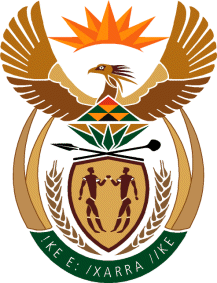 